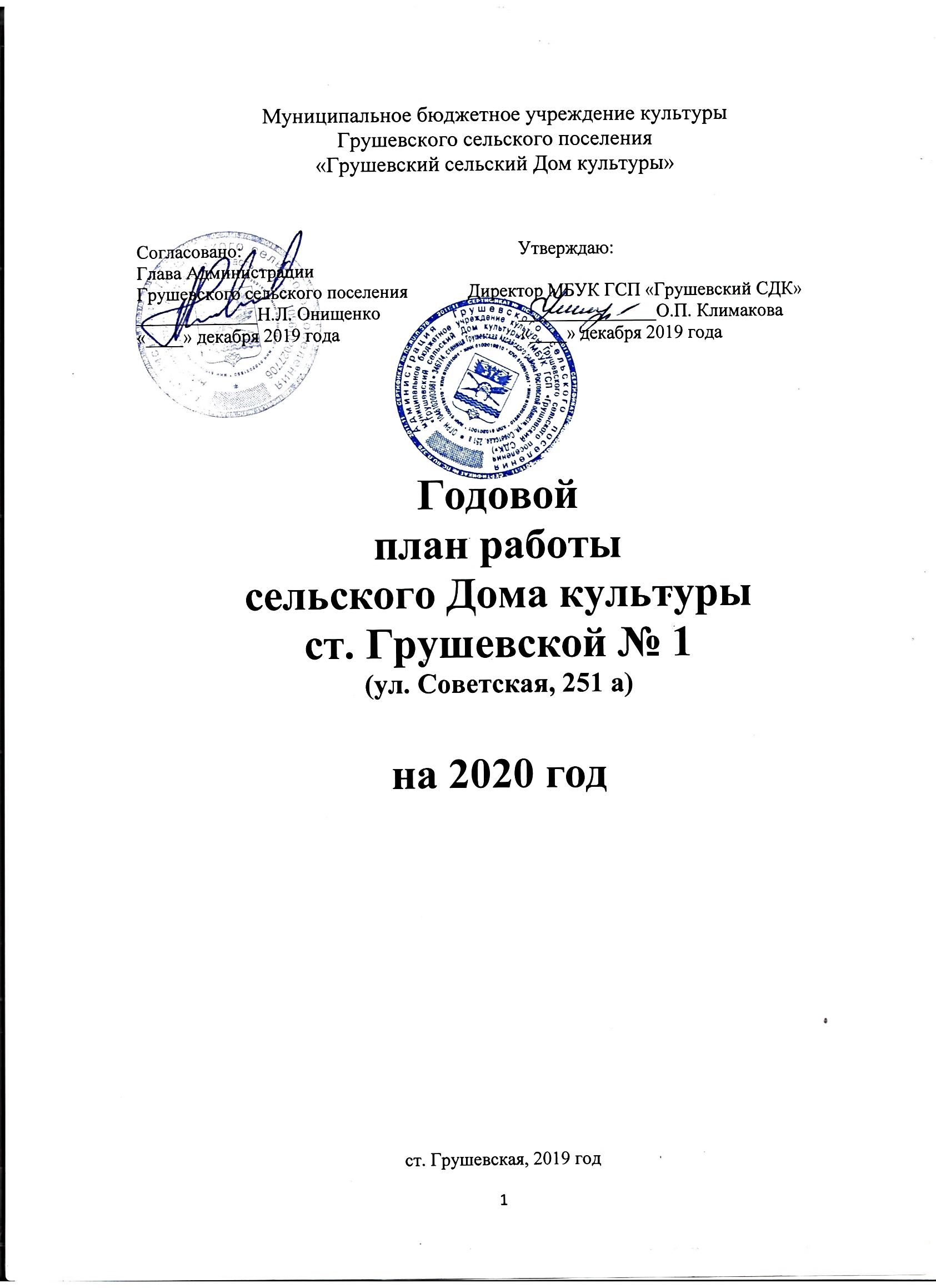 Основная цель, задачи и направление работы СДКЦель в работе СДК  ст. ГрушевскойСоздание условий для раскрытия творческого потенциала, развития и реализации талантов и способностей, удовлетворения культурных запросов и доступа к культурным и информационным ценностям граждан, проживающих на территории Грушевского сельского поселения, независимо от их возраста, вероисповедания и социального статуса.  Задачи и направления работы:Способствовать качественной организации досуга жителей Грушевского сельского поселения. Пропагандировать и поощрять активное творческое времяпрепровождение, здоровый образ жизни.Формировать культуру семейных отношений, развитие семейного художественного творчества.Создать условия для творческой самореализации личности, развития интеллектуального потенциала населения.Сохранять и развивать основные виды и направления деятельности Дома культуры, клубных формирований.Сохранять и развивать казачью культуру, народные промысла.Укреплять материально – техническую базу, художественное оформление помещения СДК, оснащение его современной оргтехникой, оборудованием.Продолжать работу по улучшению качества проводимых мероприятий.Расширять сферу платных услуг населению.Улучшить информационно-рекламную деятельность.Способствовать укреплению и совершенствованию материально-технической базы Дома культуры, коллективов художественного творчества.Применять дифференцированный подход при привлечении жителей станицы   для участия в клубных мероприятиях и клубных формированиях.Используя формы и методы клубной работы повышать патриотизм и гражданственность, духовность и нравственность.Привлекать к работе в клубных мероприятиях и формированиях социально незащищенных людей.Внедрять принципы толерантности.Пропагандировать и внедрять здоровый образ жизни, проводить профилактику асоциальных явлений.ОСНОВНЫЕ КОНТРОЛЬНЫЕ ПОКАЗАТЕЛИ РАБОТЫ  СДК4. СОДЕРЖАНИЕ ДЕЯТЕЛЬНОСТИ.4.1 Коллективы самодеятельного народного творчества4.2. Прочие клубные формирования:4.3 Клубы по интересам и любительские объединения:4.4. Культурно – досуговые объекты, обслуживаемые СДК на 2020 год:4.5. Мероприятия по организации рекламы СДК:5. Содержание и работа с посетителями КДУ:5.1  Изучение интересов потребителя услуг (форма: социологические исследования, опросы, анкетирования):5.2. Основные направления работы:5.2.1. События политической жизни страны. Исторические вехи Отечества. (Дни воинской славы, День Победы, День памяти и скорби, День защитников Отечества, День России, День Конституции, День Государственного флага, День народного единства)5.2.2. Правовое просвещение населения в клубном учреждении.5.2.3. Патриотическое воспитание населения.5.2.4.    2019 год – Год памяти и славы в Российской Федерации5.2.7. Краеведение. Работа с казачеством.5.2.8. Экологическое просвещение населения.5.2.9. Возвращение к общественным ценностям. Духовность. Нравственность. Милосердие. (День пожилого человека, Декада инвалидов, День толерантности, православные праздники и др.)5.2.10. Эстетическое воспитание. Работа с семьей. (День матери, День семьи, День молодежи, День учителя и др.)5.2.11. Профилактика асоциальных явлений.По профилактике табакокуренияПо реализации задач государственной политики на алкогольном рынкеПо профилактике наркомании5.2.12. Работа с тружениками сельского хозяйства.5.2.13. Поисково – исследовательская деятельность.5.2.14. Развитие традиционной народной культуры.5.2.15. Наличие картотек.5.2.16. Платные услуги, оказываемые населению.5.2.17.Техническое оснащение. Укрепление материально – технической базы СДК. Финансово – хозяйственная деятельность.5.2.1. Самообразование. Повышение квалификации.Режим работы учреждения.Ежедневно с 8.00 до 20.00 часов (перерыв с 12.00 до 13.40)Среда – методический деньВыходной – понедельникПоследний день месяца санитарный деньВыход на производственные участки по отдельному графикуНаименованиеПлан на2019 годВыполнено в 2019 годуПлан на2020 годНаименованиеПлан на2019 годВыполнено в 2019 годуПлан на2020 годКол-во мероприятий всего187187282Посетителей на них668376683766839Мероприятий в зрит. Зале155158158Посетителей на них347683476834769Мероприятия для детей до 14 лет8084104Посетители на них191501915919160Мероприятия для молодежи от 15 до 24 лет707191Посетители на них151601516915170Мероприятия на платной основе---Посетителей на них---Количество КДФ всего111313Участников КДФ всего202293293Из них для детей до 14 лет577Участники89141141Из них для молодежи от 15 до 24 лет433Участники797474Количество КДФ СНТ777В них участников120129129Количество КДФ СНТ для детей до 14 лет566В них участников90117117Количество КДФ СНТ для молодежи от 15 до 24 лет100В них участников1500Численность участников культурно-массовых мероприятий769527695476956№Наименование коллективаКол-во участниковВозрастная категорияучастниковФ.И.О. руководителяВремя занятий1Народный фольклорный ансамбль «Грушевянка»12ВзрослыеХачатурян Ю.А.вторник,четверг, воскресенье14.00-16.002Хореографический коллектив «Орион»(старшая группа)19Дети9-12 летИващенко Е.С.среда, воскресенье16.00-18.003Хореографический коллектив «Орион»(младшая группа)»22дети 4-8 летИващенко Е.С.среда, воскресенье15.00-16.004Вокальный ансамбль «Русский сувенир» (младшая группа)18Дети5-9 летМатвеева Н.С.Вторник, четверг 17.00-19.005Вокальный ансамбль «Русский сувенир»(старшая группа)18Дети 9-11 летМатвеева Н.С.среда, пятница, суббота, воскресенье с 18.00 до 19.006«Веселые краски» (живопись)20Дети 5-11летКлимакова М.Н.среда с 17.00 до 18.00 суббота с 14.00 до 18.007«Творческий час»(лепка из соленого теста, квилинг и др.)20Дети9 -13 летКлимакова М.Н.среда, пятница с 17.00 до 18.00№Наименование коллективаКол-во участниковВозрастная категория участниковФ.И.О. РуководителяВремя занятий№Наименование коллективаКол-во участниковВозрастная категория участниковФ.И.О. руководителяВремя занятий1«Очаг» (клуб молодой семьи)40взрослыеСемина Е.В.Ежемесячно18.30-20.002«Отечество» (патриотический клуб)25взрослыеСемина Е.В.Ежемесячно 18.30-20.003«Молодежка»(Профилактика ассоциальных явлений)25молодежьКлимакова М.Н.Ежемесячно18.30-20.004«Твой выбор – дело чести» (клуб молодого избирателя и ветеранов голосования)24молодежь 14 чел,взрослые 7 чел.Семина Е.В.Ежемесячно18.30-20.005Экологический клуб «Друзья природы»24детиКлимакова М.Н.Ежемесячно16.00-17.306Женский клуб «Берегиня»26взрослыеСемина Е.В.Ежемесячно18.30-20.00№Наименование объектаВремя обслуживания1МБОУ Грушевская СОШВ течение года2МБОУ Грушевская ООШВ течение года3МДОУ детский сад «Колосок»В течение года4Братская могилаВ течение года5Памятник погибшим станичникамВ течение года6СкверВ течение годаНаименование мероприятияФорма проведенияМесто проведенияКому предназначеноПериод проведения«2019 – Год театра» стенд Фойе СДКвсе категориив течение года«Молодому избирателю»информационный стендФойе СДКмолодежьфевраль«Информация местного самоуправления Грушевского сельского поселения»стендфойевсе категориив течение года«Приглашаем в кружки и клубы»стендфойевсе категориив течение года«У нас в СДК»постоянно действующий стендфойевсе категориив течение годаТематические стенды по разным направлениямстендфойевсе категориив течение годаИзготовление приглашений к проводимым мероприятиямпригласительные, буклеты.СДКвсе категориив период подготовки к проведению мероприятийИзготовление афиш афишиСДКвсе категориив период подготовки к проведению мероприятий«Великая поступь Победы»Январь - июньфойе СДКвсе категориив течение годаНаименование мероприятияФорма проведенияКатегория опрашиваемыхПериод проведенияАнкетированиеМолодежьмартМое лето с Домом культурыСоцопросДетисентябрьНаименование мероприятияФорма проведенияМесто проведенияКатегория слушателейПериод проведения«Великая поступь Победы»СтендФойе СДКвсе категорииЯнварь - июнь«Непокоренный Ленинград»Литературно-музыкальная композицияСДКмолодежь27 января«Есть слово такое – выстоять!»Урок мужества и патриотизма (Сталинградская битва)СДКмолодежь2 февраля«Подвигу, доблести - памятьи честь»Митинг, посвященный освобождению ст. Грушевской от немецко- фашистских захватчиковБратская могилавсе категории13 февраля«От первых выстрелов и до победного салюта»Исторические хроникиСДКВсе категорииапрель«Огнем опаленные детские жизни»Час памяти (День памяти юного героя – антифашиста)СОШООШДети, подросткифевраль«Ушла в бессмертие крылатая пехота…»Урок мужества (День памяти 6 роты псковских десантников)СДКмолодежь28 февраля«Приказ Родины выполнили»Поздравление воинов-интернационалистовст. Грушевскаявзрослые15 февраля«В космос всем открыта дверь – свои знания проверь!»Игровая программаСДКдети 12 апреля «Погибших в войне – миллионы. Помнить о них – дело чести».Митинг-реквиемБратская могилавсе категории8 мая«Свеча памяти»АкцияБратская могилаВсе категории8 мая«Спасибо героям, спасибо солдатам, что мир подарили, тогда - в сорок пятом!!!»Митинг, посвященный 74 годовщине Победы в Великой Отечественной войнеПамятник погибшим станичникамвсе категории9 мая«Бессмертный полк»Акция Памятниквсе категории9 мая«Георгиевская ленточка»АкцияПамятникВсе категории9 мая«Солдатская каша»АкцияПамятникВсе категории9 мая«Победные фанфары»Праздничный концертПамятник погибшим станичникамвсе категории9 маяКинопоказ под рубрикой «Опять идет картина о войне…»в рамках районного фестиваля «Великая Победа!»СДКвсе категорииапрель-майВ судьбе России – Моя судьба. Литературно-музыкальная композицияСДКвсе категории12 июня«У нас одно Отечество – Россия!»Конкурс чтецовСДКдети, подростки11 июня«Да, не прервётся память наша…»Митинг-поминовениеПамятник погибшим станичникамвсе категории22 июня«Как хорошо на свете без войны»Конкурс рисунковСДКдети22 июня «Вспомним время фронтовое»Посиделки для тружеников тыла и детей войныСДКСтаршее поколениемай «Победаостаётся молодой»Конкурс чтецовСДКдетимай«Флаг державы – символ славы»Познавательная программаСДКдети,подростки22 августа«Российская ленточка»Акцияст. ГрушевскаяМолодежь, подростки22 августа«Горькие уроки прошлого»Вечер памяти жертв политических репрессийСДКвзрослые30 октября «В единстве твоя сила, Великая Россия!»Устный журналСДКвсе категории4 ноября«28 панфиловцев»Видео-просмотр СДКВсе категории9 декабря"Конституция России - Основной Закон государства"Интеллектуальная играСДКмолодежь 12 декабряНаименование мероприятияФорма проведенияМесто проведенияКатегория слушателейПериод проведения«Молодому избирателю»Информационный стендФойе СДКмолодежьфевраль«Тебе дано право выбора».Круглый стол (Открытое заседание клуба «Твой выбор дело чести!»СДКмолодежьфевраль «Наше будущее - в наших руках?»ДиспутСДКМолодежьиюнь«Первый раз на избирательный участок»БеседаСДКмолодежьавгуст «Долг и право – неотъемлемые части демократии».Час правовой информации СДКмолодежьфевраль«Учимся культуре демократии»Правовой урокСДКМолодежь, подросткимарт«О правах – играя»Игра-путешествиеСОШ, ООШДетииюль«Поступок и ответственность»Беседа- размышлениеСОШ, ООШДети, подросткисентябрьНаименование мероприятияФорма проведенияМесто проведенияКатегория слушателейПериод проведения«Призванье – Родине служить!»Открытое заседание патриотического клуба «Отечество»СДКмолодежьФевраль (23)«Солдатушки, браво, ребятушки»Конкурсно-игровая программаСДКдетиФевраль. 23«Отслужу как надо и вернусь»День призывникаСДКмолодежьапрель«Нам дороги эти, позабыть нельзя»Конкурс чтецовСДКмолодежьапрель«Брестская крепость – герой!»Урок мужестваСДКмолодежьмай«Песням тех военных лет поверьте»Вечер военной песниСДКстаршее поколениеапрель«Сражаюсь. Верую. Люблю»Поэтический вечер (А. Асадов)СДКМолодежьапрель«Мы под Москвой стали насмерть»Патриотический часСОШ, ООШДети, подростки20 апреля«Венок дружбы»Фольклорный круиз (игры народов России)СДКДетиноябрь«Комсомольская биография моей малой Родины»ВыставкаСДКВсе категориииюнь«По морям, по волнам»Спортивно-развлекательная программа, посвященная Дню ВМФСДКдетииюль«Трагедия Беслана в наших сердцах»Час памяти СОШ, ООШ, дети, подростки 3 сентября«Терроризм. Как не стать жертвой» Просмотр и обсуждение анимационного фильмаСДКмолодежь3 сентября«Легендарный Парад 1941года»Познавательная программа СОШ, ООШмолодежь7 ноябряГероями наша Отчизна сильна, Отечество славится ими.
Урок мужества (Открытое заседание патриотического клуба «Отечество»)СДКмолодежь 9 декабряНаименование мероприятияФорма проведенияМесто проведенияКатегория слушателейПериод проведения«Непокоренный Ленинград»Литературно-музыкальная композицияСДКмолодежь27 января«Есть слово такое – выстоять!»Урок мужества и патриотизма (Сталинградская битва)СДКмолодежь2 февраля«Подвигу, доблести - памятьи честь»Митинг, посвященный освобождению ст. Грушевской от немецко- фашистских захватчиковБратская могилавсе категории13 февраля «Погибших в войне – миллионы. Помнить о них – дело чести».Митинг-реквиемБратская могилавсе категории8 мая«Свеча памяти»АкцияБратская могилаВсе категории8 мая«Спасибо героям, спасибо солдатам, что мир подарили, тогда - в сорок пятом!!!»Митинг, посвященный 74 годовщине Победы в Великой Отечественной войнеПамятник погибшим станичникамвсе категории9 мая«Бессмертный полк»Акция Памятниквсе категории9 мая«Георгиевская ленточка»АкцияПамятникВсе категории9 мая«Солдатская каша»АкцияПамятникВсе категории9 мая«Победные фанфары»Праздничный концертПамятник погибшим станичникамвсе категории9 мая«Брестская крепость – герой!»Урок мужестваСДКмолодежь28 мая«Да, не прервётся память наша…»Митинг-поминовениеПамятник погибшим станичникамвсе категории22 июняГероями наша Отчизна сильна, Отечество славится ими.
Урок мужества (Открытое заседание патриотического клуба «Отечество»)СДКмолодежь 9 декабряНаименование мероприятияФорма проведенияМесто проведенияКатегория слушателейПериод проведения«Не дрогнули в бою за станицу мою» Митинг, посвященный освобождению ст. Грушевской от немецко- фашистских захватчиковБратская могилавсе категории14 февраля«Вы в битвах Родину спасли»Митинг, посвященный освобождению ст. Грушевской от немецко- фашистских захватчиковПамятниквсе категории30 августа«Подвигом славны твои земляки»Исторический экскурсБратская могиладети, подростки СОШапрель«Подвигом славны твои земляки»Исторический экскурсБратская могиладети подростки ООШапрель«Дорогами войны шли наши земляки»Литературно-музыкальный дневникСДК	Все категорииапрель«Закаленный в бою и труде комсомол»Устный журнал к 100-летию Донского комсомолаСДКВсе категориииюнь"Это земля твоя и моя»Круиз-викторина  СДКвсе категории18 мая«Очарование родного края»ФотоконкурсСДКВсе категориииюнь«Несокрушимый»Просмотр кинофильма СДКподростки, молодежьмай«Казачьи игры и забавы»Игровая программадетский саддети май«Родная сторонка, поем тебе славу»Концерт  ко Дню станицысквервсе категориииюнь«Большой России малый уголок»Конкурс рисунков площадка СДКдети,подросткииюнь«Казачата – бравые ребята»Конкурсно-игровая программаплощадка СДКдети,подросткииюнь«Ярмарка затей»Выставка мастеров ДПИфойе СДКвсе категориииюнь«Гуляй, душа!»Народное гуляниесквервсе категориииюнь«Танцуют все!»Танцевально-развлекательная программа,фойе СДКвсе категориииюнь«Из-за Дона песню выведу…»Концерт народного фольклорного ансамбля «Грушевянка»СДКвсе категорииоктябрь«Казачье слово крепче камня/Всемирный день казачестваЧас поэзииСДКвзрослыеноябрьНаименование мероприятияФорма проведенияМесто проведенияКатегория слушателейПериод проведения«Волшебная капля воды» / День водыПознавательный часСДКдети, подростки22 марта (День воды)«День зеленых насаждений»Акциятерритория СДКвсе категорииапрель«Стоп!»Экологический вечерСДКДети, подростки15 апреля (День экологических знаний)«Наша память и боль Чернобыль»Устный журналСОШ,ООШмолодежь26 апреля«Украсим жизнь свою цветами»Акция добрых дел(оформление цветника)Площадка СДКвсе категориимай«Природа-наша жизнь» Круглый столСОШ, ООШдети, подростки5 июня (День окружающей среды)«Экологический маршрут»Игра – соревнованиетерритория ГСПдети,подросткииюль«Нет ничего прекраснее цветов»Конкурс рисунков и поделок/ международный день цветовСДКдети21 июнь«Легкое дыхание…  А чем мы дышим?»Экологическое ассортиСДКдети16 сентября (день озонового слоя)«Природа – муза  вдохновения»Выставка-конкурс поделок из природного и бросового материалаСДКвсе категорииоктябрь«Дикие и домашние – все такие важные»Игровая программаДетский сад «Колосок»дети4 октября (День защиты животных)«Русский лес – край чудес»Экологическая играСОШ, ООШДетиноябрьНаименование мероприятияФорма проведенияМесто проведенияКатегория слушателейПериод проведения«В сугробах  радости  и  смеха»Развлекательная программаСДКдети,подросткиянварь«Щедрый вечер» Фольклорный обряд ст. Грушевскаявсе категории13 января «Там чудеса, там леший бродит»Конкур стихов, посвященный Пушкинскому дню  РоссииСДКДети, подростки6 июня«Гуманнее профессии на целом свете нет»Огонек  ко дню социального работникаСДКвсе категории5 июня«Храни наш дом любовь и верность» Вечер-чествование семейных парСДКвсе категории8 июля«Славим возраст золотой»Вечер, посвященный Дню пожилого человекаСДКстаршее поколение1 октября«Дружба и братство – дороже богатства»БеседаСОШ,ООШ,дети,подросткиноябрь«Наши добрые дела – Родине и людям»Урок добротыСОШ, ООШдети16 ноября«От всей души»Мини-концерт на домупосещение инвалидов взрослыедекабрь«Руками сотворим мы чудо»Выставка работ СДКвсе категориидекабрь«Творческая мастерская»Изготовление подарков детям-инвалидамСДКдети, подросткидекабрь«Эстафета добрых дел»Акция добрапосещение детей-инвалидовдетидекабрь«Новогодний экспресс»Поздравления на домуст. ГрушевскаядетидекабрьНаименование мероприятияФорма проведенияМесто проведенияМесто проведенияМесто проведенияКатегория слушателейПериод проведения«Новый год отметим вместе с танцем, юмором и песней»Развлекательная программа СДКСДКСДКДети, взрослые5 января«Поделись секретами мастерства…»Открытое заседание клуба молодой семьи «Очаг» - беседа о подготовке к Новому году.СДКСДКСДКвзрослые декабрь«У зимних ворот игровой хоровод»Зимние забавы на улицеСкверСкверСквердетиянварь«Новогодний мульт-парад»Видео показ мультфильмовСДКСДКСДКдетиянварь«Загадки матушки Зимы».Игра -викторинаСДКСДКСДКдети, подросткиянварь«Студенческая дивная веселая пора»Тематический вечер ко Дню студентаСДКСДКСДКмолодежь25 января«Пусть любовь прекрасным светом озаряет все кругом!» Вечер отдыха, посвященный Дню влюбленныхСДКСДКСДКмолодежь14 февраля«Все цветы и песни Вам!»Концерт-открыткаСДКСДКСДКвсе категории7 марта«Весна идет, фантазии дорогу»Выставка рисунков СДКСДКСДКдети, подросткимарт«Если в сердце живет весна»Вечер отдыхаСДКСДКСДКмолодежьмарт«Шутка-шоу»Вечер отдыхаСДКСДКСДКМолодежь1 апреля«Мастера хорошего настроения»Праздничная программа ко Дню работника культурыСДКСДКСДКвсе категории25 марта«Мы семья, а это значит – справимся слюбой задачей»Конкурсно-игровая программа СДКСДКСДКвсе категории15 мая«Этот мир мы дарим детям!»Праздникскверскверсквердети1 июня«Как здорово, что все мы здесь сегодня собрались!»Отчетный концерт детских коллективовскверскверсквервсе категориимай«Объявляем День отца»Конкурсная игровая программа ко Дню Отцаскверскверсквердети, подростки, папыиюнь«Час расставанья со школой»Выпускной вечер ООШСДКСДКСДКмолодежьиюнь«Час расставанья со школой»Выпускной вечер СОШСДКСДКСДКмолодежьиюнь«Даешь, молодежь»Дискотека, посвященная Дню молодежиСДКСДКСДКмолодежь27 июня«Храни наш дом любовь и верность» Вечер-чествование семейных парВечер-чествование семейных парСДКвсе категориивсе категории8 июля«Семь+ Я»Тематический дисковечерТематический дисковечерСДКмолодежьмолодежь8 июля «Любовью материнской мир прекрасен»Концерт ко Дню материСДКСДКСДКвсе категорииноябрь«Сюрприз для мамы».Выставка детских работ СДКСДКСДКдетиноябрь«А у нас Новый год! Ёлка в гости зовет!»Театрализованное представлениеСДКСДКСДКДетидекабрьНаименование мероприятияФорма проведенияМесто проведенияКатегория слушателейПериод проведения«Курить – здоровью вредить». АкцияСДКмолодежь, подростки31 мая«Спасибо, не курю!»Конкурс рисунков и плакатовСДКмолодежь, подростки31 мая«О чем умолчала реклама» (О вреде курения)Вечер - диалогСДКмолодежь, подросткиавгустНаименование мероприятияФорма проведенияМесто проведенияКатегория слушателейПериод проведения«Горькая правда о пиве»БеседаСДКмолодежь, подросткимарт«Не губите молодые жизни»АкцияСДКмолодежь, подросткииюль«Рюмка-не для подростка»АкцияСДКмолодежь, подросткисентябрь«Вместо алкоголя – спорт!»Агит-представлениеСОШ, ООШмолодежь, подросткиноябрьНаименование мероприятияФорма проведенияМесто проведенияКатегория слушателейПериод проведения«СПИД не спит»Беседа ко Дню борьбы со СПИДомСДКмолодежь1 декабря«Жизнь и наркотики не совместимы!»Урок-предостережениеСДКмолодежь декабрь «Смертельный кайф»Беседа-размышлениеСДКмолодежь1 марта«Счастье - быть здоровым»Конкурс рисунков и плакатовСДКмолодежьмарт«Сделай правильный выбор!»СтендСДКмолодежь, подростки26 июня «ЖИЗНЬ прекрасна! Не потрать её напрасно»Информационно-познавательное мероприятие СДКмолодежь, подростки26 июня«Вперед к рекордам»Турнир по настольному теннисуСДКмолодежьавгуст «Дружно, смело, с оптимизмом – за здоровый образ жизни!» Агит-представлениеСОШ, ООШмолодежь, подросткиоктябрьНаименование мероприятияФорма проведенияМесто проведенияКатегория слушателейПериод проведения«Каравай заводит дружбу с тем, кто с детства любит труд»Познавательо-игровая программаСДКдетииюнь«Покров день – платок надень»сельские посиделкиСДКвзрослыеоктябрь«Веселый огород»Спортивно-развлекательная программаДетский сад «Колосок»детиоктябрь«Веселый огород»Спортивно-развлекательная программаООШ, СОШдетиоктябрьНаименование мероприятияФорма проведенияМесто проведенияКатегория слушателейПериод проведения«Картотека»Формирование картотеки по всем направлениям работыСДКжители поселенияв течение года«Они сражались за Родину»Сбор фото, оформление альбома памятиСДКжители поселенияв течение года«История образования Грушевского сельского Дома культуры»Сбор фото, информации, оформление альбомаСДКжители поселенияв течение годаНаименование мероприятияФорма проведенияМесто проведенияМесто проведенияКатегория слушателейПериод проведения«Рождества волшебные мгновенья»Познавательно-игровая программаСДКСДКдети,подростки6 января«Новый год отметим вместе с танцем, юмором и песней»Развлекательная программа СДКСДКДети, взрослые5 января«Щедрый вечер» Фольклорный обряд ст. Грушевскаяст. Грушевскаявсе категории13 января«Масленица – честная да проказница большая»!»Народное гуляниеНародное гуляниесквервсе категории10 марта«Традиции Масленицы» ВикторинаВикторинаплощадка СДКмолодежь10 марта«Молодецкие потехи»Спортивно - игровая программаСпортивно - игровая программаплощадка СДКдети,подростки10 марта«Пасхальный сувенир»Выставка ДПИВыставка ДПИСДКдети16 апреля«Цвет папоротника»Развлекательная программаРазвлекательная программаСДКДети6 июля«На Яблочный Спас — под гармошку в пляс!»ПосиделкиПосиделкиСДКвсе категории19 августа№Название картотекиТематические направления1«Живые свидетели войны»Участники ВОВ2«Боль Афгана»Воины – интернационалисты3«Чернобыль – черная быль…»Участники ликвидации Чернобыльской АЭС4«Такая нами выбрана дорога»Граждане, пострадавшие от политических репрессий5«Пусть живут, не ведая преград!»Вдовы погибших участников ВОВ6«Мы верим в вас!»Дети неблагоприятных семей»7«Казачьему роду нет переводу»Многодетные семьи8«Память осталась в сердцах»Вдовы умерших участников ВОВ9«След чеченской войны»Участники чеченских событийНаименование мероприятияФорма проведенияМесто проведенияКатегория слушателейПериод проведенияОрганизовать проведение платных дискотек----Наименование мероприятияПровести текущий ремонт СДК Произвести списание ветхого инвентаря и оборудованияСледить за состоянием пожарно–охранной сигнализацииСледить за состоянием молние-защитыРабота по подготовке к осенне-зимнему периодуПриобретение сценических костюмов.Пошив костюмов для хореографических коллективовБлагоустройство территории, уборка прилегающей территорииПриобретение музыкального инструмента для вокальных коллективовНаименование мероприятияФорма проведенияМесто проведенияКому предназначеноПериод проведенияСеминары, практикумыСеминары, практикумыРДКВсе творческие работникиВ течение годаПовысить свою квалификацию на областных курсах повышения в г. РостовеОбластные курсыОбластные курсы повышения квалификацииВсе творческие работникиВ течение годаИзучить опыт работы других СДК по основным темам:-профилактика безнадзорности и правонарушений-экология и СДК-народные умельцы-клубная работа в клубе и др.опытРДКСДКОДНТВсе творческие работникиВ течение годаИзучение журналов, газетчтениеСДКВсе творческие работникиВ течение года